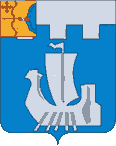 Информационный бюллетень органов местного    самоуправления Подосиновского районаот 23.05.2024 № 46 (586)утверждён решением Подосиновской районной Думы от 21.12.2007 № 30/100(в редакции от 30.08.2011 № 07/60)пгт ПодосиновецПОДОСИНОВСКАЯ РАЙОННАЯ ДУМА КИРОВСКОЙ ОБЛАСТИРЕШЕНИЕот 22.05.2024 № 38/145   пгт ПодосиновецВ соответствии с Уставом Подосиновского муниципального района, пунктом 1 раздела 52 Регламента Подосиновской районной Думы, заслушав и обсудив отчет о результатах деятельности главы и Администрации Подосиновского района за 2023 год, Подосиновская районная Дума РЕШИЛА:1. Утвердить отчет главы Подосиновского района о результатах своей деятельности и деятельности Администрации Подосиновского района за 2023 год согласно приложению.2. Решение опубликовать в Информационном бюллетене органов местного самоуправления Подосиновского района и разместить на официальном сайте Администрации Подосиновского района.3. Настоящее решение вступает в силу с момента его подписания.ОТЧЕТглавы Подосиновского района о результатах своей деятельности и деятельности Администрации Подосиновского района за 2023 годСегодня я представляю отчет об итогах работы Администрации района, о результатах своей деятельности за 2023 год.Главными задачами в работе Администрации остаются: – исполнение полномочий в соответствии с Федеральным законом №131-ФЗ «Об общих принципах организации местного самоуправления в Российской Федерации»; – реализация мероприятий национальных и региональных проектов, областных и муниципальных программ;– комплексное развитие муниципального образования в социальном и экономическом плане, повышение уровня безопасности, благоустройства, комфортности и улучшение качества жизни населения.Поставленные задачи решаются во взаимодействии с депутатами всех уровней, Правительством Кировской области, руководителями и работниками предприятий, организаций и учреждений. Численность постоянного населения района на 01.01.2024 составляет 11,2 тыс. человек.На территории района зарегистрированы 171 организация и 281 индивидуальный предприниматель. Основные сферы деятельности: промышленность, розничная торговля, здравоохранение и предоставление социальных услуг, образование, транспорт, лесное и сельское хозяйство. Экономически активное население района составляет 5,5 тыс. человек. На начало 2024 года в службе занятости населения зарегистрированы 43 безработных гражданина (-21) или 0,8 % от экономически активного населения (-0,3 %). Оборот организаций района, не относящихся к субъектам малого предпринимательства (СМП), за 2023 год составил 1789,5 млн. руб., рост 111,3 % к 2022 году.Отгрузка товаров собственного производства по организациям (без СМП) составила 1445,5 млн. руб., рост 111,5 % к 2022 году.Оборот розничной торговли по организациям (без СМП) за год составил 375,4 млн. руб., рост 111 % к 2022 году. Оборот общественного питания по организациям (без СМП) снизился на 8,1 % по отношению к 2022 году и составил 5,4 млн. руб.Инвестиции в основной капитал организаций (без СМП) составили 87,6 млн. руб., снизившись по отношению к 2022 году на 2,9 %.Среднемесячная заработная плата работников списочного состава организаций (без СМП) за 2023 год увеличилась на 11,8 % относительно 2022 года и составила 40,4 тыс. руб.В сельскохозяйственной отрасли района поголовье крупного рогатого скота на 01.01.2024 составило 1,4 тыс. голов (130 %), в том числе 670 коров (131 %); поголовье свиней – 149 голов, овец и коз – 211 голов. В сельскохозяйственных организациях произведено 1349,5 тонны молока, в среднем от коровы надоено по 4819 кг молока; посевная площадь составила 1,2 тыс.га.В 2023 году господдержка организаций составила 14,3 млн. руб.: субсидию на закупку сельхозпродукции получили кооперативы «Вятское фермерство» в сумме 6 млн. руб. и «Свое деревенское» 3,3 млн. руб., ИП Момотова А.В. получила грант «Агростартап» в сумме 5 млн. руб. В промышленности занято 27,7 % населения. Ведущими отраслями промышленности района являются обработка древесины и производство изделий из дерева. Основная продукция – пиломатериал, древесноволокнистая плита, шпон. Промышленное производство в районе представлено двумя крупными деревообрабатывающими предприятиями – обособленными подразделениями в пгт Демьяново ООО «Демьяновский завод ДВП» и ООО «Жешартский ЛПК» и предприятиями малого бизнеса. Среднесписочная численность работников крупных организаций, занятых  в деревообработке за 2023 год составила 524 человека, среднемесячная заработная плата работников отрасли – 44,5 тыс. руб. (110 % к средней по району). В 2023 году произведено плиты ДВП 15,3 млн. кв. м. (89 % к уровню 2022 года), шпона – 68,3 тыс. куб. м. (101 % к уровню 2022 года).Пищевая промышленность в районе представлена хлебопечением, переработкой молока и мяса.На территории района функционируют 147 объектов розничной торговли: 59 продовольственных магазинов, 76 магазинов с промышленной группой товара, 3 нестационарных торговых объекта, а также 5 аптек и 3 аптечных пункта. Удаленные и малонаселенные пункты района обеспечивает 1 мобильный торговый объект. В формате дистанционной торговли работают 3 пункта выдачи заказов «Валдберис».На территории района осуществляют розничную продажу алкогольной продукции 11 организаций-лицензиатов в 49 торговых точках. В районе насчитывается 8 объектов общественного питания на 204 посадочных места, из них 4 кафе, 2 столовые, 1 бар и 1 объект предприятия быстрого обслуживания (fast food).Постоянно функционируют ярмарки в трех городских поселениях.В 2023 году по вопросам защиты прав потребителей оказана информационно-консультативная помощь 21 жителю района. Обращения граждан зарегистрированы в сфере торговли промышленными товарами. В суды в защиту прав потребителей подано 19 исков, все удовлетворены в пользу потребителя. В 2023 году на территории района осуществляли деятельность 367 субъектов малого предпринимательства. В 2023 году в качестве самозанятых граждан открыли свое дело 4 безработных гражданина, заключен 31 социальный контракт. Основными сферами деятельности малого бизнеса являются торговля, транспорт, лесозаготовка и деревообработка.В бюджет района поступило 56,6 млн. руб. налогов на совокупный доход от СМП, по отношению к 2022 году поступления снизились на 30,6 млн. руб. или на 35,1 %. В районе функционирует микрокредитная компания Подосиновский фонд поддержки малого и среднего предпринимательства «Бизнес Центр», за 2023 год фондом выданы 4 займа на сумму 7,3 млн. руб. по агентским соглашениям с областным фондом поддержки предпринимательства и 22 займа на сумму 31,1 млн. руб. самостоятельно.Проведены 2 заседания координационного совета по улучшению инвестиционного климата и развитию предпринимательства. Встречи с предпринимательским сообществом провожу на постоянной основе, обсуждаем проблемы и перспективы развития бизнеса, социально-экономическое развитие района. Принимаю участие в заседаниях Общественного совета и Собрания попечителей.19 мая 2023 года в районе прошли мероприятия, посвященные Дню российского предпринимательства. В рамках Бизнес-недели на Вятке район посетил инвестиционно-предпринимательский десант, в состав которого вошли представители министерства промышленности, предпринимательства и торговли, министерства лесного хозяйства Кировской области, центра «Мой бизнес», МЧС, прокуратуры, уполномоченный по защите прав предпринимателей. Местный бизнес активно участвовал в обсуждении актуальных проблем, среди которых: транспортная доступность района, состояние автомобильных дорог, нехватка сырья для переработки древесины местными деревообработчиками, создание национального парка на территории района, привлечение молодежи и квалифицированных кадров, иные проблемы и возможности ведения бизнеса.В 2023 году действовало 14 муниципальных программ. Участие муниципалитета в реализации региональных (национальных) проектов осуществлялось в форме отдельных мероприятий, включенных в виде структурных элементов в муниципальные программы, к сфере реализации которых они относятся. В течение года проводились актуализация и ежемесячный мониторинг реализации сводного муниципального плана мероприятий по реализации региональных проектов на территории района.В государственной автоматизированной системе «Управление» размещено 20 документов стратегического планирования района.Для осуществления закупок товаров, работ, услуг для муниципальных нужд муниципальными заказчиками района в 2023 году заключено муниципальных контрактов и договоров на закупки товаров, работ, услуг на 293 млн. руб. (321), в том числе по результатам электронных аукционов на 169 млн. руб. (167); заключено договоров и муниципальных контрактов у единственного поставщика на 122 млн. руб. (127); закупки малого объема с использованием Портала малого объема Кировской области на 1,4 млн. руб. (2,7); закупки малого объема с использованием модуля «Модуль закупок» информационного ресурса «Региональный маркетинговый центр Кировской области» на 0,2 млн. руб. В результате экономия бюджетных средств составила 5,2 млн. руб. Под повседневным вниманием главы района, Администрации района находится исполнение бюджета района и бюджетов поселений. Доходы консолидированного бюджета района за 2023 год составили 562,5 млн. руб., в том числе налоговые доходы – 133 млн. руб., неналоговые доходы – 25 млн. руб. Расходы консолидированного бюджета района произведены в сумме 564,6 млн. руб.Количество получателей бюджетных средств составило 38 единиц.Финансовым управлением за 2023 год проведены 3 плановые проверки муниципальных учреждений на соответствие требованиям Федерального закона от 05.04.2013 № 44-ФЗ «О контрактной системе в сфере закупок товаров, работ, услуг для обеспечения государственных и муниципальных нужд» и 3 контрольных мероприятия: 2 ревизии финансово-хозяйственной деятельности, 1 проверка достоверности отчетов. Сектором казначейского исполнения бюджета принято 20 тысяч платежных поручений. В ходе предварительной проверки возвращено 1625 поручений, предотвращено нецелевое использование денежных средств на сумму 5,2 млн. руб. На учет принят 121 муниципальный контракт на общую сумму 175,6 млн. руб. Принято к учету 32 исполнительных документа на сумму 1651,7 тыс. руб. Проведено 12 заседаний межведомственной комиссии по вопросам легализации трудовых отношений и формирования налоговой базы, приглашено 74 должника, заслушаны 22 плательщика, явка составила 30 % от числа приглашенных. По результатам работы из суммы недоимки 6,8 млн. руб. погашено 2,9 млн. руб. Кроме этого, комиссией направлены 67 писем-предупреждений на общую сумму 4,9 млн. руб. для добровольного погашения, в результате дополнительно поступило 3 млн. руб. По вопросам легализации трудовых отношений на заседания приглашено 55 работодателей, заслушан 31 работодатель. Из них повысили заработную плату 19 работодателей 49 работникам. Дополнительно поступило НДФЛ в сумме 0,7 млн. руб., страховых взносов 2 млн. руб.На 01.01.2024 заключено и действуют 266 договоров аренды земельных участков общей площадью 6387,8 га с юридическими лицами и индивидуальными предпринимателями, 25 договоров аренды муниципального имущества. Администрацией района по состоянию на 01.01.2024 заключено 406 договоров аренды земельных участков по физическим лицам на территориях сельских поселений общей площадью 39,35 га.На 01.01.2024 в реестре муниципального имущества состоит 240 объектов недвижимого имущества.В специализированный жилищный фонд района на 01.01.2024 включено 34 квартиры, из них 6 квартир предоставлены работникам образования и культуры, 28 квартир предоставлены гражданам из числа детей-сирот.По состоянию на 01.01.2024 в реестр арендуемых объектов по муниципальному району включены 8 помещений, в реестр переданных в безвозмездное пользование включены 22 объекта недвижимого и 16 объектов движимого имущества.Общая задолженность по аренде на 01.01.2024 составила 1294 тыс. руб., снижение за год составило 85 тыс. руб.Должникам по аренде направлено 36 претензий на общую сумму 132 тыс. руб. За 2023 год взыскана задолженность по судебным искам на общую сумму 255 тыс. руб. Направлено в суд 44 заявления о выдаче судебного приказа в отношении должников на общую сумму 142 тыс. руб. Все заявления удовлетворены судом, исполнительные документы направлены в службу судебных приставов.За 2023 год проведена 1 продажа муниципального имущества по преимущественному праву, заключен договор купли-продажи с рассрочкой платежа на срок 10 лет на общую сумму 2,4 млн. руб., по результатам конкурентных процедур приватизировано 1 транспортное средство на сумму 199 тыс. руб. В рамках программы «Дом для молодой семьи» обеспечена жильем одна молодая семья. Одним из основных направлений работы Администрации района является организация качественной информационной работы с населением. Источником для изучения деятельности Администрации является официальный сайт, личная страница в Вконтакте главы района, официальные страницы Администрации района в социальных сетях «Вконтакте» и «Телеграмм», информационный бюллетень.Ежедневно ведется работа с комментариями в социальных сетях. Центром управления регионом создана платформа «Инцидент менеджмент», куда в режиме онлайн поступают все комментарии, связанные с проблемами в районе. В среднем за месяц поступает около 40 комментариев, самые распространённые темы: содержание дорог, благоустройство территорий, проблемы в сфере ЖКХ.В 2023 году в 12 населенных пунктах района прошли информационные дни. Мероприятия проводятся в целях информирования населения о деятельности органов власти и местного самоуправления, осуществления обратной связи с населением, оперативного решения возникающих на местах проблем и социально-значимых вопросов.За 2023 год в Администрацию района принято 6 (9) муниципальных служащих и 7 (3) технических работников, уволилось 4 (10) муниципальных служащих и 7 (1) технических работников.Подготовлены наградные документы: 33 (4) на Почётную грамоту Администрации Подосиновского района, 67 (67) – на Благодарственное письмо Администрации Подосиновского района. В 2023 году поступило 69 обращений граждан (50), в том числе 27 обращений или 39 % по вопросам ЖКХ (тепло и водоснабжение), 15 обращений или 22 % по состоянию дорог. Все обращения граждан рассмотрены в установленный срок.Документооборот в Администрации района составил 11421 единицу (9461). Принято 1038 (1049) правовых актов Администрации района. В муниципальном архиве на 01.01.2024 на хранении находится 34 тыс. единиц хранения, что составляет 165 фондов. За 2023 год архивный фонд пополнился на 195 единиц хранения. Исполнено 1000 запросов.В 2023 году подготовлены исковые материалы и заявления по 62 делам в арбитражные суды и суды общей юрисдикции в интересах Администрации района. Представлены интересы Администрации района в 28 судебных заседаниях в Арбитражном суде, в мировом суде, суде общей юрисдикции.В течение года проведено 9 заседаний, комиссии по предупреждению и ликвидации чрезвычайных ситуаций и обеспечению пожарной безопасности. Организована переподготовка и повышение квалификации должностных лиц органов местного самоуправления по данному направлению. Приняли участие в 5 тренировках по организации и ведению гражданской обороны и отработке вопросов, связанных с чрезвычайными ситуациями. Анализ складывающейся на территории района обстановки, прогноз ее развития с учетом угрозообразующих факторов в области противодействия терроризму показывает, что угрозы в настоящее время отсутствуют. С 2018 года отсутствуют предпосылки возникновения преступности в данной сфере. В отчетном периоде социальная и общественно-политическая обстановка на территории района оставалась стабильной, управляемой и контролируемой. Актов террористической направленности, а также преступлений террористического характера на территории района не было. Конфликтов на межнациональной почве и тенденций к их возникновению не зафиксировано.На территории района находятся 21 объект образовательной деятельности (из них 16 муниципальных) и 54 объекта жизнеобеспечения, подлежащих первоочередной антитеррористической защите, потенциально опасные объекты на территории района отсутствуют.Проведено 4 заседания антитеррористической комиссии. Усилия комиссии в отчетный период были сосредоточены на поддержании в постоянной готовности сил и средств, привлекаемых для участия в мероприятиях по минимизации и ликвидации последствий возможных террористических актов; повышении качества информационно- пропагандистской работы с населением в сфере противодействия терроризму, формирование с помощью СМИ активной жизненной позиции каждого жителя района в вопросах обеспечения общественной безопасности, предупреждения террористических проявлений; на обеспечении постоянного мониторинга антитеррористической защищенности объектов возможных террористических посягательств.В системе образования функционирует 12 муниципальных образовательных организаций. По состоянию на 01.01.2024 общеобразовательную программу дошкольного образования осваивали 390 детей, что составляет 85 % от общей численности детей в возрасте 1-6 лет. Все желающие обеспечены местами в ДОУ. На учете для определения в дошкольные учреждения состоит 21 ребенок, из них 9 детей в возрасте от 1 года до 6 лет. 64 ребенка дошкольного возраста, проживающие на территории района, не посещают детские сады и не заявляются на получение места.В 2023-2024 учебном году 1224 школьника обучается в общеобразовательных школах района (в государственных – 1010 чел., в муниципальных – 214 чел.). Доступности обучения способствует подвоз 121 учащегося из 12 населенных пунктов в образовательные учреждения по 8 школьным маршрутам. В кружках и секциях ДДТ «Ровесник» пгт Подосиновец занимается 955 обучающихся; в спортивной школе пгт Подосиновец – 492 обучающихся. Более 2/3 детей осваивают две и более программы дополнительного образования. Доля детей в возрасте от 5 до 18 лет, получающих дополнительное образование с использованием сертификата дополнительного образования, составляет 76 %. Целевые значения средней заработной платы «указных» категорий работников, предусмотренные соглашением с министерством образования Кировской области, по итогам текущего года выполнены в следующем объеме:средняя заработная плата педагогических работников муниципальных образовательных организаций общего образования с учетом возмещения расходов ЖКУ и классного руководства составила 38246 руб. или 103 % к плану;средняя заработная плата педагогических работников муниципальных образовательных организаций, реализующих основную общеобразовательную программу дошкольного образования с учетом возмещения расходов ЖКУ – 33329,34 руб. или 105,75 % к плану;средняя заработная плата педагогических работников муниципальных образовательных организаций дополнительного образования, подведомственных управлению образования, с учетом возмещения расходов ЖКУ – 35901,34 руб. или 103,77 % к плановому показателю.В 2023 году в районе реализованы следующие проекты в отрасли «Образование»:в детском саду «Подснежник» проведен капремонт на сумму 21,5 млн. руб.;в детский сад «Сказка» приобретена новая мебель в рамках соглашения о социальном партнерстве ФПРНП «Добрые дела»;в рамках проекта «Современная школа» создан центр образования «Точка роста» в школе с. Утманово;в школе п. Лунданка смонтирована система электроотопления;в школе п. Пушма проведена частичная замена системы отопления;в школе с. Яхреньга отремонтирован пищеблок;в школе пгт Пинюг проведен ремонт лестничных маршей;в спорткомплексе пгт Подосиновец проведен ремонт полов, отремонтировано ограждение и цоколь здания лыжной базы. В рамках проекта по поддержке детско-юношеского спорта в спортшколу закуплены спортивный инвентарь, оборудование и экипировка на общую сумму 500 тыс. руб.;в ДДТ «Ровесник» выполнен ремонт освещения в коридорах;в государственной школе пгт Демьяново заменены окна, система отопления, ограждение, приобретена мебель на общую сумму 12,8 млн. руб.;в государственной школе пгт Подосиновец смонтирована система оповещения, установлено ограждение, приобретено оборудование;в государственную школу-интернат приобретена мебель и оборудование.Обеспечены бесплатным горячим питанием обучающиеся 1 – 4 классов на общую сумму 1 млн. руб. Летним оздоровительным отдыхом охвачено 553 ребенка, на оплату питания в летних оздоровительных лагерях израсходовано 0,8 млн. руб.Мерами социальной поддержки по оплате жилищно-коммунальных услуг на селе воспользовались 124 педагогических работника.В целях обеспечения социальной поддержки детей–сирот и детей, оставшихся без попечения родителей, 20 детям выплачивались денежные средства, материальное вознаграждение за труд получали 8 приемных родителей.На территории района осуществляется работа по реализации государственной политики в сфере защиты прав детей-сирот и детей, оставшихся без попечения родителей.За 2023 год вновь выявлено и учтено 6 детей, оставшихся без попечения родителей, из них 1 ребенок устроен под опеку в семью родственников, 5 детей устроены в организации для детей-сирот.На конец года на учете в органе опеки и попечительства района состоит 16 опекунских семей, в которых воспитывается 20 подопечных, 8 приемных семей, в которых приобрели тепло и заботу 8 приемных детей, 3 детей находится под опекой по заявлению родителей, 3 семьи усыновителей, в которых 3 усыновлённых детей. В список органа опеки и попечительства по обеспечению жилым помещением включены 24 человека. В 2023 году обеспечены жильем 2 человека, квартиры приобретены за счёт субвенции в 2022 году.Проведено 15 проверок сохранности и надлежащего санитарного и технического состояния жилых помещений, обследовано 10 жилых помещений. Проведено 21 заседание комиссии по делам несовершеннолетних и защите их прав. В районном суде удовлетворено 2 исковых заявлений о лишении родительских прав, 1 исковое заявление об ограничении в родительских правах.За 2023 год поставлено на учет 20 семей, снято с учета 10 семей. На 01.01.2024 на межведомственном профилактическом учете состоит 28 семей, 39 несовершеннолетних. За год поставлено на учет 79 подростков, снято с учета 40 подростков.В 2023 году 149 жилых помещений, где проживают многодетные семьи и семьи, находящиеся в социально опасном положении и в трудной жизненной ситуации, оборудованы автономными пожарными извещателями.В районе функционирует 8 культурно-досуговых учреждений юридических лиц с 5 филиалами, Подосиновская МБС с 12 филиалами, краеведческий музей с мемориальным Домом-музеем И.С. Конева, 2 детские музыкальные школы, Дом ремесел.Учреждения культуры и ДМШ в отчетном году приняли участие в 18 международных, 46 всероссийских, 38 межрегиональных, 41 областном, 26 межрайонных конкурсах и фестивалях. Учреждениями культуры и ДМШ организовано и проведено 27 мероприятий районного статуса, 10 межрайонного и 11 межрегионального.Среднемесячная заработная плата работников культуры составила по всем работникам 35474 руб. (100 % к плану). Средняя заработная плата педагогических работников ДМШ составила 42452,1 руб. (106 % к плану).На ремонтные работы и укрепление материально-технической базы израсходовано 4,6 млн. руб.В 2023 году завершен капремонт ДК в пгт Пинюг; отремонтировано, оснащено мебелью и оборудованием здание Утмановской библиотеки; проведен ремонт крыши барки и монтаж электроосвещения в краеведческом музее; проведены мероприятия по противопожарной безопасности.Яхреньгский ДК принял участие в грантовом конкурсе «Серебряное созвездие – 2023», получил грант и реализовал проект: «Сшей-ка ты мне, бабушка, новый сарафан!».Разработана проектно-сметная документация и получено положительное заключение государственной экспертизы по капитальному ремонту зданий Подосиновского краеведческого музея, Борокского и Зареченского сельских домов культуры для участия в национальном проекте «Культура».За 2023 год проведено 38 физкультурно-оздоровительных и спортивных мероприятий, в которых приняли участие более 1,5 тыс. человек. Основными видами спорта в районе являются: футбол (мини-футбол), волейбол, лыжные гонки, активно развивается хоккей с шайбой, теннис, комплекс ГТО. В 2023 году в автоматизированной информационной системе зарегистрировался и принял участие в сдаче норм ГТО 271 человек, из них 152 человека получили золотой знак, 69 – серебряный, 50 – бронзовый.Присвоен 271 массовый спортивный разряд.В 2023 году в ФОК с. Яхреньга заменены водогрейные котлы и дымовая труба котельной.Работа в сфере молодежной политики осуществляется совместно с учреждениями культуры, образования, детскими и молодежными общественными объединениями, НКО «Центр развития добровольчества «Доброцентр». Проведено 89 мероприятий, в которых приняли участие более 3 тыс. человек. В детском и волонтерском движении в образовательных организациях и учреждениях культуры района задействованы 413 человек. Всего в районе 6 волонтерских организаций, 4 детские организации. На базе «Доброцентр» создан межмуниципальный центр поддержки добровольчества в Северо-Западном образовательном округе. Создано 7 первичных отделений российского движения детей и молодежи в образовательных организациях района. В целях формирования гражданского и патриотического воспитания у подрастающего поколения проведены спартакиада допризывной молодежи, муниципальный этап военно-спортивной игры «Зарница», районная акция «День призывника» и другие мероприятия.На формирование здорового образа жизни среди молодежи направлены открытый молодёжный туристический слет, районный турслет «Подросток» и районный праздник «День здоровья» для детей и подростков, состоящих на разных видах профилактического учета.Продолжает работу местное отделение Всероссийского детско-юношеского военно-патриотического движения «ЮНАРМИЯ» на базе ВП (с)К «Долг», создан отряд в КОГОБУ СШ пгт Подосиновец.В 2023 году Администрацией района при участии членов Молодёжного совета при главе района одержана победа в конкурсном отборе среди муниципальных образований на создание и развитие нового пространства «Отличное место». В ДДТ «Ровесник» создано современное комфортное молодежное пространство «Отличное место» общей площадью 125 кв.м.В отрасли «Здравоохранение» в 2023 году построен фельдшерский пункт в д. Ровдино; завершен частичный капремонт трех отделений Подосиновской центральной районной больницы на сумму 32,6 млн. руб. В Подосиновскую ЦРБ поступило 2 единицы транспортных средств, 4 единицы медицинского оборудования.На особом контроле находятся вопросы, связанные с оказанием помощи родным военнослужащих, участвующих в специальной военной операции. В 2023 году твердым топливом обеспечены 63 члена семей военнослужащих. Бесплатным проездом в общественном транспорте воспользовались 65 получателей. Культурные мероприятия бесплатно посетил 41 человек. Заключено 187 социальных военных контрактов. В районе работает инициативная группа «Zа Подосиновских». Идет сбор денежных средств от граждан, от благотворительных концертов, которые направляются на приобретение оборудования и обеспечения потребностей участников СВО. На 9 площадках жителями района изготовлены более 70 маскировочных сетей, более 200 блиндажных окопных свечей. В зону СВО направлен автомобиль УАЗ, пожертвованный жителями района. Лесопромышленники отправили 6 машин с пиломатериалом, бочками для хранения топлива. При содействии Фонда поддержки и развития гражданских инициатив имени Ф.Э. Дзержинского «Помогать людям» приобретена благоустроенная квартира для нуждающейся в жилом помещении матери трех сыновей, участников СВО. В сфере ЖКХ в 2023 году: в котельной пгт Подосиновец заменен водогрейный котел, отремонтированы тепловые сети; в пгт Демьяново отремонтированы тепловые сети, водопроводные сети, сети ГВС, канализационные сети; в пгт Пинюг отремонтирована водопроводная сеть. Всего освоено16 млн. руб.В настоящее время все сети района проходят техническое обследование для дальнейшего формирования перспективных планов развития системы ЖКХ.Общая протяженность автомобильных дорог района составляет 619,876 км, из них 247,287 км – автомобильные дороги общего пользования местного значения, 161,239 км – регионального значения, 211,35 км – улично-дорожная сеть поселений.В рамках нацпроекта «Безопасные качественные дороги» отремонтирован мост через реку Пушма подъезд к деревне Лодейно на сумму 44,5 млн. руб. В рамках программы «Дорожный миллиард» отремонтировано 1,8 км муниципальных автомобильных дорог с твердым покрытием в пгт Подосиновец (ул. Советская, ул. Свободы) и пгт Демьяново (ул. Энергетиков, ул. Свободы). Проведен ямочный ремонт улиц Набережная и Советская пгт Подосиновец.Отремонтировано 1,8 км асфальтового покрытия автомобильной дороги Подосиновец – Пинюг (от стелы пгт Подосиновец в сторону пгт Пинюг).С целью обеспечения безопасности дорожного движения на автомобильной дороге, проходящей вдоль территории Демьяновской средней школы, обустроены тротуары с ограждениями. В пгт Подосиновец с целью сохранения дорог, профилактики правонарушений на улицах Советской и Набережной установлены камеры видеонаблюдения.В районе сохранена сеть регулярных автобусных маршрутов. МУП «Подосиновская автоколонна» обеспечивает перевозку пассажиров по одиннадцати утвержденным маршрутам. Муниципальное предприятие получило финансовую поддержку из бюджета района в сумме 6,6 млн. руб.В рамках проекта «Комфортная городская среда» в пгт Демьяново установлен пешеходный мостик в Заречном Парке, благоустроены 3 дворовые территории.Создано дополнительное освещение части улиц Свободы и Пролетарская пгт Демьяново.В рамках проекта «Народный бюджет» в пгт Подосиновец модернизировано уличное освещение; в пгт Пинюг благоустроена общественная территория.Обустроены пляжи в 2 населенных пунктах: пгт Подосиновец и пгт Демьяново. В рамках проекта поддержки местных инициатив всего с 2011 по 2023 годы реализовано 64 проекта на общую сумму 51,5 млн. руб., в том числе в 2023 году реализовано 9 проектов на 6,6 млн. руб.:в пос. Лунданка отремонтирована дорога, обеспечивающая проезд к водоисточнику поселка;в пгт Пинюг отремонтирована пешеходная дорожка вокруг парка;благоустроен парк в пгт Подосиновец и с. Щеткино;в с. Утманово создана детская площадка, а в пос. Скрябино – спортивная площадка с тренажерами;в п. Пушма обустроен памятник участникам Великой Отечественной войны;в с. Октябрь обустроены 2 контейнерные площадки;установлено ограждение кладбища у д. Потемино.Всего согласно реестру мест накопления ТКО на территории района имеется 192 (176) контейнерные площадки, из них 104 (88) площадки обустроены в соответствии с требованиями законодательства РФ, 74 (88) площадки не оборудованных; 136 (120) площадок для населения, 56 (56) площадок, собственниками которых являются юридические лица и индивидуальные предприниматели. В 2023 году 14 контейнерных площадок создано в Демьяновском поселении и 2 – в с. Октябрь (ППМИ).Площадки оборудованы 375 (359) контейнерами. В 2023 году АО «Куприт» привезены 88 контейнеров в Администрацию Демьяновского городского поселения (14 – на новые площадки; 74 – на замену старых контейнеров). 65 контейнеров передано в Администрацию Подосиновского городского поселения и 20 контейнеров передано в Администрацию Пинюгского городского поселения для замены старых. На территории Подосиновского городского поселения ликвидирована свалка в д. Ленино.В 2023 году на территории 4-х поселений района проведена работа по борьбе с борщевиком Сосновского на площади 15,5 га.Обеспечены устойчивой мобильной связью п. Пушма, п. Скрябино, д. Борок, с. Октябрь. Установлены публичные точки доступа Wi-Fi в с. Заречье, п. Ровдино, с. Шолга.В 2023 году на территории района охотниками добыто 9 волков, общая сумма вознаграждения составила 135 тыс. руб. На территории района введены в эксплуатацию 9 зданий общей площадью 3 тыс.кв.м, в том числе 3 промышленных здания площадью 322 кв.м, одно сельскохозяйственное здание площадью 492 кв.м, одно коммерческое здание площадью 1454 кв.м и 3 жилых здания общей площадью 620 кв.м.Индивидуальным застройщикам выдано 5 уведомлений на строительство и реконструкцию индивидуальных жилых домов и 4 разрешения на реконструкцию многоквартирных жилых домов. На объекты капитального строительства зданий и сооружений застройщикам выдано: 8 разрешений на строительство зданий производственного назначения, 2 – на здание торгового назначения; 1 – на здание сельскохозяйственного назначения.По окончании строительства индивидуальным застройщикам выдано: 4 уведомления о завершении строительства ИЖД; 2 разрешения на ввод МКД после реконструкции квартир; 1 разрешение на ввод здания с/х назначения; 9 – разрешений на ввод зданий производственного назначения; 1 – разрешение на ввод здания торгового назначения.По обращению застройщиков разработан и выдан 21 градостроительный план на земельные участки.Выдано 5 уведомлений о завершении сноса капитальных объектов по заявлению застройщиков.Основные направления развития,планируемые к реализации проекты на 2024-2026 годыВ 2024 году по отрасли «Образование» предусмотрено: в школах с. Заречье и п. Пушма создание центров образования «Точка роста» в рамках федерального проекта «Современная школа» национального проекта «Образование»;в школе с. Заречье ремонт системы отопления;в школе пгт Подосиновец обновление МТБ для организации занятий физической культурой;в школе-интернате приобретение мебели и оборудования;в спортшколе пгт Подосиновец приобретение спортивного инвентаря и оборудования в рамках областного проекта по поддержке детско-юношеского спорта.В 2024-2026 годах работаем над решением следующих вопросов: требуется капремонт школ с. Заречье; п. Пушма, с. Утманово, проектно-сметная документация имеется, заявки для включения в перечень объектов по капитальному ремонту школ в рамках государственной программы Кировской области «Модернизации школьных систем образования» направлены;требуется капремонт детского сада «Сказка» пгт Демьяново, заказана проектно-сметная документация;требуется замена ограждения детского сада «Радуга» пгт Пинюг, потребность ремонта ограждения отражена в еженедельном мониторинге на сайте министерства образования Кировской области;необходима замена котла в спорткомплексе пгт Подосиновец, составлен локально-сметный расчет; в школе пгт Подосиновец требуется замена оконных блоков, ремонт крыльца, замена системы отопления и системы пожарной сигнализации;требуется капремонт школы пгт Демьяново, составлена проектно-сметная документация на капремонт, проведена госэкспертиза, получено положительное заключение (60 млн. руб.). В 2024 году по отрасли «Культура» предусмотрено:техническое оснащение музея в рамках нацпроекта «Культура»;оснащение Подосиновского РДК в рамках проекта «Развитие и укрепление материально-технической базы домов культуры в населенных пунктах с числом жителей до 50 тысяч человек».В 2024-2026 годах работаем над решением следующих вопросов: проектирование и строительство многофункционального культурного центра в пгт Демьяново;в ДК пгт Пинюг необходим монтаж системы пожарной сигнализации;в РДК ремонт кровли и наружных стен здания;капитальный ремонт музея, Зареченского ДК, Борокского ДК, разработана проектно-сметная документация, получено положительное заключение государственной экспертизы;капитальный ремонт ДК с. Щеткино, подготовка проектно-сметной документации;в Яхреньгском ДК необходима замена оконных блоков.По отрасли «Здравоохранение» предусмотрено:в 2024 году в п. Пушма возведение модульного фельдшерского пункта;в 2024 году поступление медицинского оборудования и автотранспортных средств в Подосиновскую больницу;в 2025 году в п. Скрябино и с. Щеткино возведение модульных фельдшерских пунктов.В 2024 году в рамках госпрограммы РФ «Комплексное развитие сельских территорий» запланировано строительство 2-х жилых домов в д. Грибинская на сумму 7,7 млн. руб.В 2024-2026 годах в рамках программы «Дом для молодой семьи» планируется обеспечить жильем 3 молодые семьи.В 2024 году приобретен автобус на сумму 4,3 млн. руб. В 2024 году в рамках программы «Дорожный миллиард» запланирован ремонт улицы Строительной пгт Демьяново и улицы Набережной пгт Подосиновец на общую сумму 24 млн. руб. На 2024-2026 годы предусмотрены: реконструкция моста через реку Пушма на автодороге Пинюг – Скрябино; капремонт участка дороги Подосиновец – Пинюг; ремонт объездной автодороги пгт Подосиновец; устройство электроосвещения и тротуаров; реконструкция дороги Пинюг – Скрябино; капремонт мостов через реки Тора и Мала.В сфере ЖКХ в 2024 году в п. Ровдино и п. Пушма предусмотрен ремонт водопроводных сетей и водонапорных башен; в пгт Демьяново запланирован ремонт теплосетей; в пгт Подосиновец предусмотрен ремонт тепло- и водопроводных сетей.В 2024 году в поселке Демьяново запланирован капитальный ремонт десяти многоквартирных домов за счет средств Фонда капитального ремонта общего имущества многоквартирных домов в Кировской области.В 2024 году в рамках проекта «Народный бюджет» продолжится модернизация уличного освещения пгт Подосиновец.В рамках проекта «Комфортная городская среда» нацпроекта «Жилье и городская среда» в 2024 году предусмотрено благоустройство одной общественной и одной дворовой территорий в пгт Демьяново, устройство уличного освещения в д. Нижнее Маялово, пгт Пинюг, с. Утманово. В 2024 году в рамках проекта поддержки местных инициатив предусмотрена реализация 6 проектов на общую сумму 10,9 млн. руб. Продолжится работа по ликвидации несанкционированных свалок ТКО и профилактические мероприятия по недопущению их возникновения.На территории района планируется создание национального парка на площади более 61 тыс.га. В состав планируется включить государственный природный заказник «Былина», прилегающие лесные участки, свободные от аренды. Создание национального парка позволит сохранить уникальные природные объекты, увеличить туристический потенциал региона, привлечь инвестиции, создать транспортную инфраструктуру, новые рабочие места, поддержать районных товаропроизводителей.2024 год – год 100-летия образования Подосиновского района, подготовлена широкая программа празднования этого события. В 2024 году поселок Демьяново, самый крупный населенный пункт района, отмечает 70-летие своего образования.В 2026 году поселку Подосиновец исполняется 400 лет, мы также готовимся к такому солидному юбилею нашего райцентра.Много что сделано, но планов у нас еще больше! Уверен, что наша совместная плодотворная работа и в дальнейшем будет направлена во благо развития Подосиновского района и Кировской области.Благодарю за внимание!ПОДОСИНОВСКАЯ РАЙОННАЯ ДУМАШЕСТОГО СОЗЫВАРЕШЕНИЕот 22.05.2024 № 38/146пгт ПодосиновецВ соответствии с Гражданским кодексом Российской Федерации, Бюджетным кодексом Российской Федерации, Федеральным законом от 21.12.2001 № 178-ФЗ «О приватизации государственного и муниципального имущества», Федеральным законом от 22.07.2008 № 159-ФЗ «Об особенностях отчуждения движимого и недвижимого имущества, находящегося в государственной или в муниципальной собственности и арендуемого субъектами малого и среднего предпринимательства, и о внесении изменений в отдельные законодательные акты Российской Федерации», Федеральным законом от 06.10.2003 № 131-ФЗ «Об общих принципах организации местного самоуправления в Российской Федерации», руководствуясь статьей 8 Устава Подосиновского района Кировской области, Подосиновская районная Дума РЕШИЛА:Утвердить Порядок планирования и условия приватизации муниципального имущества муниципального образования Подосиновский муниципальный район Кировской области согласно приложению.Признать утратившим силу решение Подосиновской районной Думы от 10.10.2006 № 15/79 «Об утверждении Порядка и условий приватизации муниципального имущества муниципального образования Подосиновский муниципальный район» (с изменениями, утвержденными решениями Подосиновской районной Думой от 29.04.2014 № 44/285, от 19.02.2016 № 70/393, от 25.02.2019 № 31/196, от 29.11.2019 № 41/265, от 17.12.2021 № 06/25, от 14.10.2022 № 14/68, от 12.05.2023 № 26/103).Настоящее решение вступает в силу после его официального опубликования в Информационном бюллетене органов местного самоуправления Подосиновского района.Разместить настоящее решение в сети «Интернет» на официальном сайте Администрации Подосиновского района по адресу https://podosadm-r43.gosuslugi.ru.Порядок планирования и условия приватизации муниципального имущества муниципального образования Подосиновский муниципальный район Кировской области1. Общие положенияНастоящий Порядок планирования и условия приватизации муниципального имущества муниципального образования Подосиновский муниципальный район Кировской области (далее по тексту - Порядок) разработан в соответствии с Гражданским кодексом Российской Федерации, Бюджетным кодексом Российской Федерации, частью 3 статьи 51 Федерального закона от 06.10.2003 № 131-ФЗ «Об общих принципах организации местного самоуправления в Российской Федерации», Федеральным законом от 21.12.2001 № 178-ФЗ «О приватизации государственного и муниципального имущества», Федеральным законом от 22.07.2008 № 159-ФЗ «Об особенностях отчуждения движимого и недвижимого имущества, находящегося в государственной или в муниципальной собственности и арендуемого субъектами малого и среднего предпринимательства, и о внесении изменений в отдельные законодательные акты Российской Федерации», Уставом муниципального образования Подосиновский муниципальный район Кировской области.Под приватизацией муниципального имущества муниципального образования Подосиновский муниципальный район Кировской области (далее – муниципальное имущество) понимается отчуждение муниципального имущества в собственность физических и (или) юридических лиц исключительно на возмездной основе (за плату либо посредством передачи в муниципальную собственность акций акционерных обществ, в уставный капитал которых вносится муниципальное имущество, либо акций, долей в уставном капитале хозяйственных обществ, созданных путем преобразования муниципальных унитарных предприятий).Приватизация муниципального имущества основывается на признании равенства покупателей муниципального имущества и открытости деятельности органов местного самоуправления муниципального образования Подосиновский муниципальный район Кировской области.Приватизация муниципального имущества осуществляется Администрацией Подосиновского района Кировской области (далее – Администрация района) самостоятельно в порядке, предусмотренном Федеральным законом от 21.12.2001 № 178-ФЗ «О приватизации государственного и муниципального имущества» (далее – Федеральный закон от 21.12.2001 № 178-ФЗ).Основной задачей приватизации муниципального имущества является приватизация муниципального имущества, не задействованного в обеспечении выполнения муниципальным образованием вопросов местного значения, осуществления отдельных государственных полномочий, переданных органам местного самоуправления муниципального образования, а также не предназначенного для обеспечения деятельности органов местного самоуправления и должностных лиц местного самоуправления, муниципальных служащих, работников муниципальных предприятий и учреждений в соответствии с муниципальными правовыми актами муниципального образования Подосиновский муниципальный район Кировской области (далее – муниципальное образование).Действие настоящего Порядка не распространяется на отношения, возникающие при отчуждении:1) земли, за исключением отчуждения земельных участков, на которых расположены объекты недвижимости, в том числе имущественные комплексы;2) природных ресурсов;3) муниципального жилищного фонда;4) муниципального резерва;5) муниципального имущества, находящегося за пределами территории Российской Федерации;6) муниципального имущества в случаях, предусмотренных международными договорами Российской Федерации;7) безвозмездно в собственность религиозных организаций для использования в соответствующих целях культовых зданий и сооружений с относящимися к ним земельными участками и иного находящегося в муниципальной собственности имущества религиозного назначения, а также безвозмездно в собственность общероссийских общественных организаций инвалидов и организаций, единственными учредителями которых являются общероссийские общественные организации инвалидов, земельных участков, которые находятся в муниципальной собственности и на которых расположены здания, строения и сооружения, находящиеся в собственности указанных организаций;8) муниципального имущества в собственность некоммерческих организаций, созданных при преобразовании муниципальных унитарных предприятий, муниципальных учреждений, и муниципального имущества, передаваемого иным некоммерческим организациям в качестве имущественного взноса муниципального образования;9) муниципальными унитарными предприятиями, муниципальными учреждениями имущества, закрепленного за ними в хозяйственном ведении или оперативном управлении;10) муниципального имущества на основании судебного решения;11) акций в предусмотренных федеральными законами случаях возникновения у муниципального образования права требовать выкупа их акционерным обществом;12) акций акционерного общества, а также ценных бумаг, конвертируемых в акции акционерного общества, в случае их выкупа в порядке, установленном статьями 84.2, 84.7 и 84.8 Федерального закона от 26.12.1995 № 208-ФЗ «Об акционерных обществах»;13) имущества, переданного центру исторического наследия Президента Российской Федерации, прекратившего исполнение своих полномочий;14) имущества, передаваемого в собственность управляющей компании в качестве имущественного взноса муниципального образования в порядке, установленном Федеральным законом от 29.12.2014 № 473-ФЗ «О территориях опережающего развития в Российской Федерации»;15) имущества, принадлежащего на праве хозяйственного ведения, постоянного (бессрочного) пользования, аренды федеральному государственному унитарному предприятию «Почта России», при его реорганизации на основании Федерального закона от 29.06.2018 № 171-ФЗ «Об особенностях реорганизации федерального государственного унитарного предприятия «Почта России», основах деятельности акционерного общества «Почта России» и о внесении изменений в отдельные законодательные акты Российской Федерации».Приватизации не подлежит муниципальное имущество, отнесенное федеральными законами к объектам гражданских прав, оборот которых не допускается (объектам, изъятым из оборота), а также муниципальное имущество, которое в порядке, установленном федеральными законами, может находиться только в муниципальной собственности.Особенности участия нотариусов и нотариальных палат в приватизации муниципального имущества, в отношении которого принято решение о продаже на аукционе либо конкурсе, могут быть установлены в Основах законодательства Российской Федерации о нотариате от 11.02.1993 № 4462-1.Администрация района выступает продавцом муниципального имущества, которая самостоятельно осуществляет функции по продаже муниципального имущества, а также своими решениями поручает юридическим лицам, указанным в подпункте 8.1 пункта 1 статьи 6 Федерального закона от 21.12.2001 № 178-ФЗ, организовывать от имени собственника в установленном порядке продажу приватизируемого муниципального имущества, находящегося в собственности муниципального образования, и (или) осуществляет функции продавца такого имущества.Покупателями муниципального имущества могут быть любые физические и юридические лица, за исключением:государственных и муниципальных унитарных предприятий, государственных и муниципальных учреждений;юридических лиц, в уставном капитале которых доля Российской Федерации, субъектов Российской Федерации и муниципальных образований превышает 25 процентов, кроме случаев, предусмотренных статьей 25 Федерального закона от 21.12.2001 № 178-ФЗ;юридических лиц, местом регистрации которых является государство или территория, включенные в утверждаемый Министерством финансов Российской Федерации перечень государств и территорий, предоставляющих льготный налоговый режим налогообложения и (или) не предусматривающих раскрытия и предоставления информации при проведении финансовых операций (офшорные зоны), и которые не осуществляют раскрытие и предоставление информации о своих выгодоприобретателях, бенефициарных владельцах и контролирующих лицах в порядке, установленном Правительством Российской Федерации.Понятие «контролирующее лицо» используется в том же значении, что и в статье 5 Федерального закона от 29.04.2008 № 57-ФЗ «О порядке осуществления иностранных инвестиций в хозяйственные общества, имеющие стратегическое значение для обеспечения обороны страны и безопасности государства». Понятия «выгодоприобретатель» и «бенефициарный владелец» используются в значениях, указанных в статье 3 Федерального закона от 07.08.2001 № 115-ФЗ «О противодействии легализации (отмыванию) доходов, полученных преступным путем, и финансированию терроризма».Ограничения, установленные настоящим пунктом, не распространяются на собственников объектов недвижимости, не являющихся самовольными постройками и расположенных на относящихся к государственной или муниципальной собственности земельных участках, при приобретении указанными собственниками этих земельных участков.Акционерные общества, общества с ограниченной ответственностью не могут являться покупателями своих акций, своих долей в уставных капиталах, приватизируемых в соответствии с Федеральным законом от 21.12.2001 № 178-ФЗ.В случае, если впоследствии будет установлено, что покупатель муниципального имущества не имел законное право на его приобретение, соответствующая сделка является ничтожной.2. Планирование приватизации муниципального имуществаПланирование приватизации муниципального имущества осуществляется на срок от 1 года до 3 лет (далее – плановый период) в соответствии с решением Подосиновской районной Думы Кировской области о бюджете Подосиновского района на плановый период посредством разработки программы приватизации муниципального имущества (далее – Программа).Порядок разработки программ приватизации муниципального имущества устанавливается Правительством Российской Федерации.Программа разрабатывается Администрацией района на плановый период и утверждается Подосиновской районной Думой Кировской области до утверждения или одновременно с проектом бюджета Подосиновского района на плановый период, но не позднее 10 рабочих дней до начала планового периода.Программа размещается в течение 15 дней со дня утверждения Подосиновской районной Думой Кировской области на официальном сайте Администрации района по адресу https://podosadm-r43.gosuslugi.ru  в соответствии с требованиями Федерального закона от 21.12.2001 № 178-ФЗ.Предложения о проведении приватизации муниципального имущества могут исходить от органов местного самоуправления муниципального образования, физических и юридических лиц.Муниципальное имущество может быть приватизировано только после включения его в Программу, если иное не предусмотрено федеральными законами.Подосиновская районная Дума Кировской области осуществляет контроль за исполнением Программы и утверждает отчет о результатах приватизации муниципального имущества до утверждения или одновременно с отчетом об исполнении бюджета за прошедший финансовый год ежегодно.Программа может быть изменена в течение финансового года.Программа должна содержать:перечни сгруппированного по видам экономической деятельности муниципального имущества, приватизация которого планируется в плановом периоде (унитарных предприятий, акций акционерных обществ и долей в уставных капиталах обществ с ограниченной ответственностью, находящихся в муниципальной собственности, иного имущества, составляющего казну муниципального образования), с указанием характеристики соответствующего имущества;сведения об акционерных обществах и обществах с ограниченной ответственностью, акции, доли в уставных капиталах которых, в соответствии с решениями органов местного самоуправления, подлежат внесению в уставный капитал иных акционерных обществ;сведения об ином имуществе, составляющем казну муниципального образования, которое подлежит внесению в уставный капитал акционерных обществ;прогноз объемов поступлений в бюджет Подосиновского района в результате исполнения Программы, рассчитанный в соответствии с общими требованиями к методике прогнозирования поступлений доходов в бюджеты бюджетной системы Российской Федерации и общими требованиями к методике прогнозирования поступлений по источникам финансирования дефицита бюджета, установленными Правительством Российской Федерации.Прогноз объемов поступлений доходов от реализации муниципального имущества указывается с разбивкой по годам.Прогнозные показатели поступлений от приватизации муниципального имущества подлежат корректировке с учетом стоимости имущества, продажа которого завершена, изменений, внесенных в Программу за отчетный период.В Программе указываются основные задачи приватизации муниципального имущества на плановый период, предполагаемые сроки и способы его приватизации. При включении муниципального имущества в соответствующие перечни указываются:а) для муниципальных унитарных предприятий – наименование и место нахождения;б) для акций акционерных обществ, находящихся в муниципальной собственности:наименование и место нахождения акционерного общества;доля принадлежащих муниципальному образованию акций в общем количестве акций акционерного общества либо, если доля акций менее 0,01 процента, - количество акций;доля и количество акций, подлежащих приватизации;в) для долей в уставных капиталах обществ с ограниченной ответственностью, находящихся в муниципальной собственности:наименование и место нахождения общества с ограниченной ответственностью;доля в уставном капитале общества с ограниченной ответственностью, принадлежащая муниципальному образованию и подлежащая приватизации;г) для иного имущества - наименование, местонахождение, кадастровый номер (для недвижимого имущества) и назначение имущества. В случае если объект иного имущества является объектом культурного наследия, включенным в единый государственный реестр объектов культурного наследия (памятников истории и культуры) народов Российской Федерации, либо объектом речного порта, дополнительно указывается информация об отнесении его к объектам культурного наследия в соответствии с Федеральным законом от 25.06.2002 № 73-ФЗ «Об объектах культурного наследия (памятниках истории и культуры) народов Российской Федерации» либо объектам речного порта.Отчет о выполнении Программы должен содержать перечень приватизированного в отчетном периоде сгруппированного по видам экономической деятельности муниципального имущества (унитарные предприятия, акции акционерных обществ и доли в уставных капиталах обществ с ограниченной ответственностью, находящихся в муниципальной собственности, иное имущество, составляющее казну муниципального образования), с указанием характеристики соответствующего имущества, способа, сроков и цены сделки приватизации соответствующего утвержденной Программе.Администрация района представляет информацию в соответствии с формами отчетов об итогах исполнения прогнозных планов (программ) приватизации государственного и муниципального имущества, утверждаемыми Правительством Российской Федерации, в министерство имущественных отношений Кировской области.3. Условия приватизации муниципального имуществаПродажи муниципального имущества проводятся в электронной форме и осуществляются на электронной площадке оператором электронной площадки.Определение цены подлежащего приватизации муниципального имущества:начальная цена подлежащего приватизации муниципального имущества устанавливается в случаях, предусмотренных Федеральным законом от 21.12.2001 № 178-ФЗ, в соответствии с законодательством Российской Федерации, регулирующим оценочную деятельность, при условии, что со дня составления отчета об оценке объекта оценки до дня размещения на официальном сайте Российской Федерации www.torgi.gov.ru, на официальном сайте Администрации района https://podosadm-r43.gosuslugi.ru в сети «Интернет» информационного сообщения о продаже муниципального имущества прошло не более чем шесть месяцев.Используются следующие способы приватизации муниципального имущества:преобразование унитарного предприятия в акционерное общество;преобразование унитарного предприятия в общество с ограниченной ответственностью;продажа муниципального имущества на аукционе;продажа акций акционерных обществ на специализированном аукционе;продажа муниципального имущества на конкурсе;продажа муниципального имущества посредством публичного предложения;продажа муниципального имущества без объявления цены;внесение муниципального имущества в качестве вклада в уставные капиталы акционерных обществ;продажа акций акционерных обществ по результатам доверительного управления.	Приватизация имущественных комплексов унитарных предприятий осуществляется путем их преобразования в хозяйственные общества.Решение об условиях приватизации муниципального имущества принимается нормативным правовым актом Администрации района на основании утвержденной Программы в форме распоряжения.Решение об условиях приватизации муниципального имущества размещается в открытом доступе на официальном сайте Российской Федерации www.torgi.gov.ru, на официальном сайте Администрации района https://podosadm-r43.gosuslugi.ru, на электронной площадке в сети «Интернет» в течение десяти дней со дня принятия этого решения.Решение об условиях приватизации муниципального имущества должно содержать:перечень муниципального имущества подлежащего приватизации с указанием наименования муниципального имущества, адреса месторасположения, его описания и технических характеристик позволяющих его индивидуализировать;способ приватизации муниципального имущества;начальная цена муниципального имущества;срок рассрочки платежа (в случае ее предоставления);иные необходимые для приватизации имущества сведения.В случае приватизации имущественного комплекса унитарного предприятия решением об условиях приватизации муниципального имущества также утверждаются:состав подлежащего приватизации имущественного комплекса унитарного предприятия, определенный в соответствии со статьей 11 Федерального закона от 21.12.2001 № 178-ФЗ;перечень объектов (в том числе исключительных прав), не подлежащих приватизации в составе имущественного комплекса унитарного предприятия;размер уставного капитала акционерного общества или общества с ограниченной ответственностью, создаваемых посредством преобразования унитарного предприятия;количество, категории и номинальная стоимость акций акционерного общества или номинальная стоимость доли участника общества с ограниченной ответственностью - муниципального образования.Со дня утверждения Программы и до дня государственной регистрации созданного хозяйственного общества унитарное предприятие без согласия собственника его имущества не вправе:сокращать численность работников указанного унитарного предприятия;совершать сделки (несколько взаимосвязанных сделок), цена которых превышает 5 процентов балансовой стоимости активов указанного унитарного предприятия на дату утверждения его последнего балансового отчета или более чем в 10 раз превышает установленный федеральным законом минимальный размер уставного фонда муниципального унитарного предприятия, а также сделки (несколько взаимосвязанных сделок), связанные с возможностью отчуждения прямо или косвенно имущества, стоимость которого превышает 5 процентов балансовой стоимости активов указанного унитарного предприятия на дату утверждения его последнего балансового отчета или более чем в 10 раз превышает установленный федеральным законом минимальный размер уставного фонда муниципального унитарного предприятия;получать кредиты;осуществлять выпуск ценных бумаг;выступать учредителем хозяйственных товариществ или обществ, а также приобретать и отчуждать акции (доли) в уставном (складочном) капитале хозяйственных товариществ или обществ.Для проведения продажи муниципального имущества Администрацией района создается комиссия по проведению продажи муниципального имущества.Администрация района формирует информационное сообщение о продаже муниципального имущества на основании федерального законодательства самостоятельно и разрабатывает в соответствии со способом приватизации муниципального имущества и вида муниципального имущества следующие порядки: Порядок внесения задатка;Порядок возврата задатка;Порядок подачи заявки на участие в продаже;Порядок ознакомления покупателей с иной информацией и условиями договора купли-продажи муниципального имущества;Порядок определения победителей (при проведении аукциона, специализированного аукциона, конкурса) либо лиц, имеющих право приобретения муниципального имущества (при проведении его продажи посредством публичного предложения или без объявления цены); Порядок выплаты вознаграждения юридическому лицу, которое осуществляет функции продавца муниципального имущества и (или) которому решением Администрации района поручено организовать от имени собственника продажу приватизируемого муниципального имущества;Порядок выполнения победителем конкурса условий конкурса (порядок подтверждения победителем конкурса условий конкурса);Порядок осуществления контроля за выполнением победителем конкурса условий конкурса;Порядок голосования победителя конкурса до перехода к нему права собственности на акции акционерного общества, доли в уставном капитале общества с ограниченной ответственностью, приобретенные им на конкурсепо вопросам:а) внесение изменений и дополнений в учредительные документы хозяйственного общества;б) отчуждение имущества, его передача в залог или в аренду, совершение иных способных привести к отчуждению имущества хозяйственного общества действий, если стоимость такого имущества превышает пять процентов уставного капитала хозяйственного общества или более чем в 50 раз превышает установленный федеральным законом минимальный размер уставного капитала публичного общества;в) залог и отчуждение недвижимого имущества хозяйственного общества;г) получение кредита в размере более чем пять процентов стоимости чистых активов хозяйственного общества;д) учреждение хозяйственных обществ, товариществ;е) эмиссия ценных бумаг, не конвертируемых в акции акционерного общества;ж) утверждение годового отчета, годовой бухгалтерской (финансовой) отчетности хозяйственного общества, а также распределение его прибыли и убытков;Порядок подведения итогов продажи муниципального имущества и заключения с покупателем договора купли-продажи муниципального имущества без объявления цены;Порядок осуществления контроля за исполнением условий эксплуатационных обязательств в отношении объектов электросетевого хозяйства, объектов теплоснабжения, централизованных систем горячего водоснабжения и отдельных объектов таких систем, объекта газоснабжения;Порядок оплаты приватизируемого муниципального имущества;Порядок управления находящимися в муниципальной собственности акциями акционерных обществ, долями в обществах с ограниченной ответственностью, созданных в процессе приватизации.Несостоявшаяся продажа муниципального имущества влечет за собой изменение решения об условиях приватизации этого имущества в части способа приватизации и условий, связанных с указанным способом, либо отмену такого решения.Договоры купли-продажи муниципального имущества, в том числе земельных участков, отчуждаемых одновременно с приватизируемыми объектами недвижимости, заключает Администрация района, которая выступает продавцом, на основании протокола об итогах проведения продажи муниципального имущества.Отчуждение муниципального имущества, арендуемого субъектами малого и среднего предпринимательства, осуществляется в порядке и на условиях, установленных Федеральным законом от 22.07.2008 № 159-ФЗ «Об особенностях отчуждения движимого и недвижимого имущества, находящегося в государственной или в муниципальной собственности и арендуемого субъектами малого и среднего предпринимательства, и о внесении изменений в отдельные законодательные акты Российской Федерации» и Федеральным законом от 21.12.2001 № 178-ФЗ.Решение о приватизации арендуемого субъектами малого и среднего предпринимательства муниципального имущества принимает Администрация района.Срок рассрочки оплаты приобретаемого субъектами малого и среднего предпринимательства арендуемого ими муниципального имущества составляет десять лет.___________УЧРЕДИТЕЛЬ: Подосиновская районная Дума Кировской областиОТВЕТСТВЕННЫЙ ЗА ВЫПУСК ИЗДАНИЯ: Администрация Подосиновского районаАДРЕС: 613930, пгт Подосиновец Кировской обл., ул. Советская, 77ДАТА ВЫПУСКА: 23.05.2024, ТИРАЖ: 4 экземпляра№п/пСодержаниеРеквизитыСтраница1.Об отчете главы Подосиновского района о результатах своей деятельности и деятельности Администрации района за 2023 годот 22.05.2024 № 38/145 3-192.Об утверждении Порядка планирования  и условия приватизации муниципального имущества муниципального образования Подосиновский муниципальный район Кировской областиот 12.04.2024 № 1520-32Об отчете главы Подосиновского района о результатах своей деятельности и деятельности Администрации района за 2023 год ПредседательПодосиновской районной Думы                                      А.И. ТретьяковПриложение УТВЕРЖДЕНрешениемПодосиновской районной Думыот 22.05.2024 № 38/145Об утверждении Порядка планирования  и условия приватизации муниципального имущества муниципального образования Подосиновский муниципальный район Кировской областиПредседательПодосиновской районной Думы    А.И. ТретьяковПредседательПодосиновской районной Думы    А.И. ТретьяковГлаваПодосиновского района    Д.В. Копосов ГлаваПодосиновского района    Д.В. Копосов ПриложениеУТВЕРЖДЁНрешением Подосиновской районной Думыот 22.05.2024 № 38/146